Please fill out this form to the best of your knowledge and be sure to read our conditions of agreement and policies attached.Owner’s InformationOwner’s Name: ____________________________                   Phone: ___________________________________ Email: ____________________________________                 Address: _________________________________                                                                                                                              _________________________________                                                                                                                              _________________________________Guest’s Information Name:  ______________________________                             Date of Birth: _____________________________          Breed:  ______________________________                             Gender: __________________________________                                                                   Spayed/Neutered:      ▢ YES                   ▢ NO                               Veterinarian:  _____________________________                             Phone: ______________________________                               Address: _________________________________                                                                                            All Vaccinations & Kennel Cough:       ▢ YES    ▢ NOVaccinations received (DD/MM/YY): _________Emergency Contact (this cannot be you)Name:   _________________________                           Phone: _____________________________Relationship: _____________________DietAny allergies?    ________________________________________________________________________Can your pet have treats & home baked treats?  ▢ YES                   ▢ NOIs your dog allowed scraps (human food)?          ▢ YES                   ▢ NOFeeding Instructions (Morning/Evening & quantities)__________________________________________________________________________________________________________________________________________________________________________MedicationsIs your pet taking medications:         ▢ YES                   ▢ NOMedications & Instructions (Please note, if your dog takes their medication with cheese/ham you must provide this).________________________________________________________________________________________________________________________________________________________________________________________________________________________________________________Additional InfoWhere do they usually sleep?      _____________________________________________________Are they allowed on the sofa/bed?                                                                     ▢ YES                       ▢ NO                                                                                                                                                      Do you crate your dog?                                                                                         ▢ YES                       ▢ NO                                                                                                                                                      Has your pet been away before?                                                                         ▢ YES                       ▢ NO                                                                                                                                                      Are they friendly with other dogs?                                                                      ▢ YES                       ▢ NO Are they friendly with people?                                                                             ▢ YES                       ▢ NOHas your dog ever jumped a fence taller than 6ft?                                           ▢ YES                       ▢ NO Has your dog ever dug underneath a fence/barrier?                                       ▢ YES                        ▢ NOHas your dog ever shown signs of aggression or bit a person or dog?          ▢ YES                       ▢ NO If yes, please specify;___________________________________________________________________________________Things they love (Belly rubs, playing ball etc): ______________________________________________________________________________________________________________________________________________________________________Things they don’t love (Being touched in certain places, food sharing etc): ______________________________________________________________________________________________________________________________________________________________________How much interaction has your dog had with other dogs?______________________________________________________________________________________________________________________________________________________________________Is your dog used to spending time alone? Up to how many hours?______________________________________________________________________________________________________________________________________________________________________What time does your dog normally get up at and what time do they normally go to bed?___________________________________________________________________________________My dog is:▢ Housebroken & never has accidents▢ Housebroken but occasionally has an accident▢ Housebroken but can be a leg lifter in new places▢ Using potty pads  ▢ Not housebrokenMy dog chews (please check all that apply):▢ Anything within reach▢ Only on his own toys ▢ To get out of things ▢ Their bed▢ Never chews anything▢ Only chews when left aloneMy dog barks when (please check all that apply):▢ Rarely, if ever▢ At the doorbell▢ At people walking by▢ At loud/strange noises▢ When he is left aloneHas your dog ever been destructive in your home? E.g. chewing furniture, scratching doors, digging in the garden, etc. If yes to any of the above, please list & describe:____________________________________________________________________________________________________________________________________________________________________Anything else/habits we should know about your pet? ______________________________________________________________________________________________________________________________________________________________________________________________________________________________I the undersigned, agree that all information presented in this application form is accurate and full to the best of my knowledge. I consent to Muddy Paws Dog Training using the information provided in this form to provide services and conduct business operations. I acknowledge that I have read, understand and agree to all terms & conditions within the Release & Waiver of Liability and Indemnity Agreement. I agree that a copy of this agreement may be produced in place of the original and that it is legally enforceable. I agree that my signature may be deemed original whether in electronic or ink form. No modifications or additions made to this agreement will be valid unless in writing and signed by both parties.Applicant Signature:                                             Printed Name:                                                    Date:Muddy Paws Signature:                                                                                                                      Date: RELEASE & WAIVER OF LIABILITY AND INDEMNITY AGREEMENT THIS AGREEMENT IS A WAIVER OF LEGAL RIGHTS, RELEASE OF LIABILITY AND INDEMNITY. BY SIGNING THIS AGREEMENT YOU ACKNOWLEDGE THAT YOU HAVE READ AND UNDERSTAND IT IN ITS ENTIRETY. In exchange for your pet(s) being admitted into the Muddy Paws community, you are availing of boarding, day care or any other services or products provided by Muddy Paws Dog Training. You waive, release, and discharge Muddy Paws Dog Training and any affiliates, owners, employees, representatives, volunteers or agents (collectively hereby referred to as ‘Muddy Paws’) from any and all claims, losses, or liabilities.1. All dogs must be:                         A. Be up to date on all annual vaccinations including Kennel Cough. All vaccinations                                received at least 14 days prior to arrival and vaccination records provided as proof. Should Pet                              Sitter be bitten or other guests exposed to any disease or ailment received from client's pet                             which has not been properly vaccinated, the client will accept all responsibility to pay all                              costs and damages incurred by the victim/victims.                         B. Be in good health, free from any injury or illness at least 30 days prior to arrival and free from any                               ticks, fleas and worms.                          C. Not be aggressive toward other people and dogs.                          D. Have a leash and collar and be leashed when entering/leaving our property. 2. Aggressive dogsAggression of any kind cannot be tolerated for the safety of your dog and others. Muddy Paws Dog Training reserves the right to refuse, or terminate the contract of any dog or owner who displays aggressive, destructive or unreasonable behaviour. 3. Feeding & medicationPets will be fed & given medication in accordance with the instructions you provide or any subsequent instruction. We cannot accept responsibility for any complications administering medication to the animal.4. HygieneYou will present the dog for boarding in a clean and groomed condition. 5. Personal Property If you or your pet causes any damage to themselves, other pets or any of our home property you agree to be responsible for any and all treatment, repairs and replacements & to reimburse Muddy Paws within 7 days. Muddy Paws are not liable for any lost, stolen or damaged property belonging to you or your pet6. Behaviour All dogs must be house dogs & be house trained. You undertake to make full disclosure of any quality or characteristics which might make your dog unsuitable to stay with Muddy Paws, including, but not limited to behavioural or health problems, anti-social behaviour including aggression, excessive loud barking/whining. Failure on your part to disclose any matter which might render the dog unsuitable for socialisation will be deemed a material omission amounting to a fundamental breach of this agreement. We reserve the right to place your dog in a boarding kennel at additional cost to yourself if your dog displays unreasonable behaviour.7. WalksWritten consent is required if you would like your dog to be walked off the lead. You agree that if you instruct Muddy Paws to exercise your dog off the lead you accept full liability for any loss or damage caused as a result of your dog being off the lead. Muddy Paws Dog Training is not responsible for damage incurred by a pet escaping because of a faulty leash or harness that you supply.8. SafetyAll dogs in our care wear our collars with our I.D. tag which are supplied by Muddy Paws9. FeesAll fees are to be paid in full upon arrival of your dog.  Muddy Paws accepts payment in cash or bank transfer. Muddy Paws reserve the right to make changes to their rates for any subsequent service offerings. 10. Veterinary CareIn the unlikely event of your dog being involved in an accident or in an emergency, you agree Muddy Paws have the right to determine if your pet requires medical attention. Consent will be sought from you or your emergency contact where possible. You acknowledge that your emergency contact has the right to grant permission to obtain treatment for your pet. If we are unable to contact you or your emergency contact, Muddy Paws Dog Training will consider this agreement as consent to obtain treatment for your pet. You will be responsible for any costs related to medical treatment. If in the unfortunate event that your dog dies whilst in our care, you agree for your dog to be put in a frozen state in readiness for your return home.11. Opening Hours, Pick-up & Drop-Off timesCollection and return times for your dog MUST be arranged at the time of booking. You can drop off/collect your dog between the hours of   * 8.30 am- 7.00 pm Monday to Friday                                     * 10.00 am – 6.00 pm on weekends (Saturday to Sunday).  Any times requested outside these hours will incur an additional €5 charge. Collection and arrival times are strict. If your arrival time or return time is delayed or if you would like to collect your dog early, please inform us & arrange this with us as soon as possible so we can ensure your dog is cared for as we may have other commitments. If you fail to collect your dog on the agreed date (without notice or prior arrangement), your dog will be deemed abandoned and as such will be transferred to the care of the local authority. 12. Boarding RateOur boarding rate is per 24 hours. For example, if you drop your dog off at 10.00 am, then on the day of collection you have paid up to 10.00 am. If this time goes over, an additional charge may be applied to each dog, dependant on the duration of the extra hours.  Additional fee’s must be paid upon collection of your pet. Bank holiday’s and Holiday Periods (Christmas/New Year) may incur additional fee’s. 13. BookingsBookings are not confirmed until the non-refundable deposit has been paid. We do not hold provisional dates. If you collect your dog before the confirmed end date of the board you will not receive a refund.14. Cancellations & Refunds For boarding bookings, where 30 days or more notice is provided there is no charge. Where than less than 30 days notice but more than 7 days notice is given, 50% of the fee is chargeable to cover administrative and management costs as well as to cover the loss of business. Where less than 7 days’ notice is provided 100% of the fee is chargeable on the same basis. Refunds are provided at the discretion of Muddy Paws. 15. Photographs & Social MediaI give permission that any picture/video taken during your pets stay may be used on Muddy Paws Dog Training website, Facebook page, or may be used for various promotional materials on social media.16. We do not accept bitches in season for their stay. If you suspect she might potentially come in season during her stay with us, this must be disclosed prior. 17. Continual disclosure You are required to disclose on a continuing basis any and all changes to the information provided in this registration. Any changes to medical conditions or behaviour that may prevent your pet from participating in our services must be disclosed. 18.. ConfidentialityMuddy Paws Dog Training highly respects our client's entrusting us with the care of their pet(s). All of your information will be kept private and confidential.19. Agreement and Acknowledgement of Risk You agree and understand that there are inherent risks involved with interactions between pets and other pets as well as pets and humans. You acknowledge that these potential risks may result in damage to property, injury, or illness including but not limited to sickness or death of humans or pets. You accept and assume responsibility for all risks including, without limitation, all losses, costs or damages incurred as a result of your pets participation in our services as well as any veterinary expenses on behalf of or caused by your pet. 20. RELEASE & WAIVER OF LIABILITY AND INDEMNITY You hereby, forever waive, release, and discharge from any and all claims, losses, injuries, suits, litigations, liabilities, costs, expenses, and any demands whatsoever Muddy Paws Dog Training and any affiliates, owners, employees, representatives, volunteers, agents and all others having an interest in any Muddy Paws (collectively referred to as ‘the releasees’), arising from or relating in any way to: your pets participation in our services and any act or omission of the releasees. You acknowledge that this agreement is binding on you, your heirs, successors and legal representatives.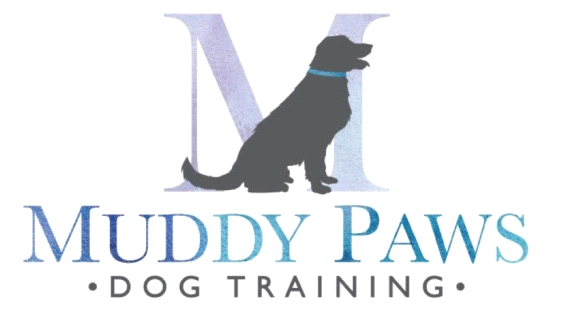 